 2020 Servant Scholars Program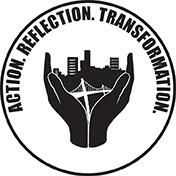 ORGANIZATION APPLICATIONMere Christianity Forum’s Servant Scholars program:The Servant Scholars program is an innovative experience of integrating service, learning, and Christian communal living.  The program aims to shape the character, faith, and vocational discernment of high-potential students through an intense experience of servant leadership linked with life in an intentional Christian community. The program is funded through grant writing and generous donors so that students are provided housing and a meal stipend; there is no direct cost to your organization. If your organization is a Greenville County SC-based social service organization and would be interested in having a current Furman student or recent graduate serve at your organization for 35-40 hours/week for 9 weeks (in the range of June 10 - August 5) during Summer 2020, please complete the application below and email to: heather@faithreasontomfoolery.org   Questions regarding this application or program details can also be directed to Heather.NOTE:  Students make their summer plans as early as January, so submit your application as early as possible but no later than March 1st.Organization:							Website:Address:  	   Street					City			State		Zip 		Contact Name:							Title:Email:								Phone:Internship Role Title:								Please share preferred internship dates:Start Date:			   				End Date: 		(no earlier than June)      					(no later than mid-August)         Briefly describe the internship including learning outcomes (i.e., knowledge, skills and abilities) the student will gain from this experience, as well as any project(s) they will be assigned. Please note that no more than 20% of tasks should be clerical in nature and greater than 50% of time should be in direct services to client base. Briefly describe any orientation or training the student will receive to inform him/her of these outcomes and ensure he/she optimizes this learning opportunity. Please identify who will supervise and mentor the student and how he/she will have opportunities to collaborate with other stakeholders (i.e., peers, staff, leadership, clients, community members, etc.), including individuals with different ideas, backgrounds, and experiences.Please describe how often the student will receive feedback on their performance and in what form (i.e., weekly one-on-one meetings, written performance summaries, etc.).Please describe how often the student will report on their progress with meeting their learning outcomes and in what form (i.e., reports, presentations, etc.).By typing your name below, you are attesting to the accuracy of the information provided above and providing your electronic signature.Organization Contact:							Date:  